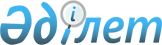 О переименовании некоторых улиц сел Лбищенск, Кабыл Акжолского сельского округа Акжаикского районаРешение акима Акжолского сельского округа Акжаикского района Западно-Казахстанской области от 31 октября 2017 года № 10. Зарегистрировано Департаментом юстиции Западно-Казахстанской области 22 ноября 2017 года № 4961
      В соответствии с Законами Республики Казахстан от 23 января 2001 года "О местном государственном управлении и самоуправлении в Республике Казахстан", от 8 декабря 1993 года "Об административно-территориальном устройстве Республики Казахстан", с учетом мнения населения сел Лбищенск, Кабыл и на основании заключения Западно-Казахстанской областной ономастической комиссии исполняющий обязанности акима Акжолского сельского округа РЕШИЛ:
      1. Переименовать некоторые улицы сел Лбищенск, Кабыл Акжолского сельского округа Акжаикского района:
      1) по селу Лбищенск:
      улица "Құлышев" - улица "Ақжол";
      улица "М.Минаева" - улица "Алтын орда";
      улица "Қабдешұлы Меңдібай" - улица "Нарын";
      2) по селу Кабыл:
      улица "О.Пендебаев" - "Шаңырақ";
      улица "А.Қоразбаев" - "Бастау".
      2. Обеспечение государственной регистрации данного решение в органах юстиции, его официальное опубликование в эталонном контрольном банке нормативных правовых актов Республики Казахстан и в средствах массовой информации и контроль за исполнением настоящего решения оставляю за собой.
      3. Настоящее решение вводится в действие со дня первого официального опубликования.
					© 2012. РГП на ПХВ «Институт законодательства и правовой информации Республики Казахстан» Министерства юстиции Республики Казахстан
				
      Исполняющий обязанности
акима Акжолского сельского округа

К.Ажгалиев
